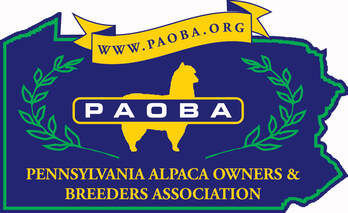 BOARD OF OFFICERS										   Date: Nov 30, 2023	Time: 7:00 PM	Location: ZoomBoard Members:Guests: Minutes:Submitted by: Debbie Wambaugh	Date: -Nov 30, 2023 Present Present Present AbsentDJ Penica –President & TreasurerKaren Bowman – Vice President, Debbie Wambaugh – Treasurer trainee, By-LawsLena Galing – Secretary Membership/PhotoJulie Wysong-MembershipTim McCarty – Board Member electCarol Howard – Board Member electKaren Nace – Board Member electAgendaDiscussionTasks/ConclusionResponsibilityCall to order7:12Review and approved last meeting minutes with note that DJ still has not received the receipts for the Fleece show ribbons from Leslie.Approved: Karen BowmanSecond: Julie WhysongContact Leslie for receiptsDJZoom Membership Meeting MeetingsGeneral consensus is that the meeting went well.Length of meeting was good.Discussed member meeting frequency. Should we do one in February before the Halter show?Everyone consider how often and months we should do the Zoom member meetingsAll attendingFarm Show Details /Yarn ProjectNo update at this timeUpdating web siteConsidering engaging a contractor to update the website. Optionally, could spend a single session with Joe from Openherd to get a list of what should be updated and update ourselves. One session to Joe would cost $75.   DJ to contact Joe about the PAOBA web siteDJ4H NewsletterRequested information on 4H activities and achievements. Send out a template for the kids to populate.Debbie to build template.Everyone to review and commentDebbieNEAFP Zoom DatesThursday, 15th 2 PM NEAFP to show a tour of fiber mill and processSet up with NEAFPCarolBreeders Showcase / JamboreeApril (4) 5-7, 2024 HarrisburgRegistration to open probably in mid- January.Show committee will likely start to meet in the coming month.Per Tim, Panel supplier has procured more panels.If Farm show does not charge for space, there was no objection during the meeting to having a shearer at the show.Tim would like a panel count.DJFleece Show/Summer SeminarFleece Show at Best Western: July 31-Aug 4, 2024 in Harrisburg.Angie Groves will be our super. Susan Williamson will present a neonatal seminar in person Saturday & Sunday (Aug 3rd and 4th) at the Fleece Show. Start marketing that at the Jamboree, maybe at the farm showPer Tim, MAPACA is doing a seminar on the same topic during SeptemberTim will reach out to try to arrange transport of fleeces from Suri Network to the fleece show.TimMembership CommitteesBanners & Magnets- Board approved the purchase of 80 banners for Farm Members only. The magnets will be sent out to everyone who has registered. (Farm, Business & Associate).Remind Lena that magnets go out in January. Banners to be distributed at / after JamboreeSend an eblast on membership renewalDJDJ write, Julie will sendT-Shirt ContestT-shirt Design: Karen – Getting prices for printing. PAOBA logo will be on the back and big. Winning artwork will be on the front.Printer is having difficulty with PAOBA logo blurring when enlarged.Rather than award a farm membership, the winner chooses to receive PAOBA yarn.Need a better quality logo sent to Karen DJFinances: P&L report, cash on handFinances: P&L report, cash on handNo update at this timeBy-lawsBy-laws No update at this timeGeneralGeneralLena finally found a glassmaker that will create two hanging alpaca window decorations. One will be used as a token of appreciation. The other will be donated to our auction at the Showcase event in April.Meeting adjourned at 8:30Next Meeting date is WEDNESDAY, Dec. 20, 2023 at 7:00 PMMeeting adjourned at 8:30Next Meeting date is WEDNESDAY, Dec. 20, 2023 at 7:00 PMMeeting adjourned at 8:30Next Meeting date is WEDNESDAY, Dec. 20, 2023 at 7:00 PMMeeting adjourned at 8:30Next Meeting date is WEDNESDAY, Dec. 20, 2023 at 7:00 PMMeeting adjourned at 8:30Next Meeting date is WEDNESDAY, Dec. 20, 2023 at 7:00 PM